KANTON SARAJEVOMINISTARSTVO ZA NAUKU, VISOKO OBRAZOVANJE I MLADE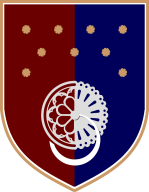 PROJEKTNI PRIJEDLOGSUFINANSIRANJE UDRUŽENJA/NEPROFITNIH ORGANIZACIJA ZA PROJEKTE ZA MLADE IZ BUDŽETA KANTONA SARAJEVO ZA 2021. GODINU SA POZICIJE MINISTARSTVA ZA NAUKU, VISOKO OBRAZOVANJE I MLADE KANTONA SARAJEVO U Sarajevu, .................... 2021. godine                                                       													OVLAŠTENA OSOBAM.P.                                                 																			          _______________________Napomena: Ovaj obrazac potpisuje osoba ovlaštena za zastupanje udruženja/neprofitne organizacije u pravnom prometu i ovjerava pečatom  udruženja/neprofitne organizacije.OPĆI PODACI OPĆI PODACI Podnosilac projektnog prijedloga (naziv udruženja/neprofitne organizacije):Naziv projekta:Oblast po Javnom pozivu u skladu sa strateškim ciljevima i željenim rezultatima Strategije prema mladima Kantona Sarajevo:Obrazovanje i nauka mladih,Rad, zapošljavanje i preduzetništvo mladih,Socijalna briga mladih,Zdravstvena zaštita mladih,Aktivizam mladih - učešće, volontiranje i mobilnost,Kultura i sport,Sigurnost mladih.Ciljna grupa (starosna dob):Broj direktnih/indirektnih korisnika:Mjesto provođenja projekta:Trajanje i period realizacije projekta:IZVORI FINANSIRANJAIZVORI FINANSIRANJAUkupna vrijednost projekta:Tražena sredstva od Ministarstva:Sredstva osigurana iz drugih izvora (ukoliko postoje, navesti izvor i iznos sredstava).......................................................................................................................................................................................UVODUVOD*Ne više od jedne stranice. Motivaciona osnova za predlaganje projekta.*Ne više od jedne stranice. Motivaciona osnova za predlaganje projekta.OBLAST PO JAVNOM POZIVUOBLAST PO JAVNOM POZIVU*Navesti oblast, strateške ciljeve i željene rezultate u skladu sa Strategijom prema mladima Kantona Sarajevo za period 2019.-2023. godina.*Navesti oblast, strateške ciljeve i željene rezultate u skladu sa Strategijom prema mladima Kantona Sarajevo za period 2019.-2023. godina.OPIS PROJEKTAOPIS PROJEKTA*Ne više od dvije stranice. *Ne više od dvije stranice. CILJ PROJEKTACILJ PROJEKTACILJNA GRUPACILJNA GRUPA*Naznačiti precizno ciljnu grupu i broj direktnih i indirektnih korisnika.*Naznačiti precizno ciljnu grupu i broj direktnih i indirektnih korisnika.TRAJANJE PROJEKTA/ PERIOD REALIZACIJE PROJEKTATRAJANJE PROJEKTA/ PERIOD REALIZACIJE PROJEKTA*Navesti period realizacije i ukupno trajanje projekta.*Navesti period realizacije i ukupno trajanje projekta.OČEKIVANI REZULTATIOČEKIVANI REZULTATI*Pojasniti značaj očekivanih rezultata realizacijom projekta.*Pojasniti značaj očekivanih rezultata realizacijom projekta.PLAN REALIZACIJE PROJEKTA/ DINAMIČKI PLAN AKTIVNOSTI PLAN REALIZACIJE PROJEKTA/ DINAMIČKI PLAN AKTIVNOSTI *Razraditi projektne aktivnosti po mjesecima/periodima/fazama uz pojašnjenje na koji način iste doprinose realizaciji projekta.*Razraditi projektne aktivnosti po mjesecima/periodima/fazama uz pojašnjenje na koji način iste doprinose realizaciji projekta.